ULUDAĞ ÜNİVERİSTESİ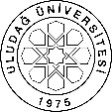 ……………………………………ENSTİTÜSÜ……..-……… EĞİTİM-ÖĞRETİM YILI………YARIYIL………SINAV PROGRAMI ÇİZELGESİProgram	:  Yüksek Lisans                               Tezsiz Yüksek Lisans                                        DoktoraAnabilim Dalı / Bilim Dalı	:                               /		Anabilim Dalı Başkanı								Enstitü Müdürü	(Unvan, Ad Soyad, Tarih, İmza)							(Unvan, Ad Soyad, Tarih, İmza) Dersin KoduDersin KoduDersin AdıDersinDersinDersinDersinDersinÖğretim ÜyesiAdı SoyadıSınav TarihiSınav SaatiSınavın YeriSınavın YeriDersin KoduDersin KoduDersin AdıTürüTULAKTSSınav TarihiSınav SaatiSınavın YeriSınavın Yeri